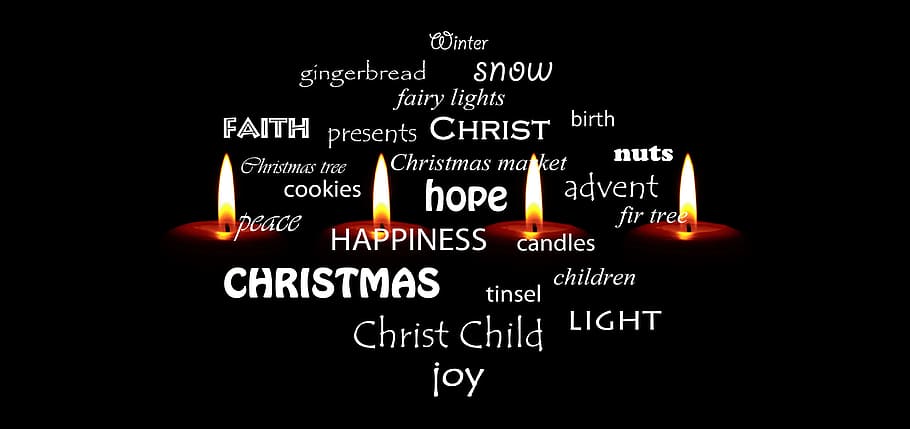 SUNDAY WORSHIP & Prayer Meeting - November 28: 1st of Advent, “HOPE”9:30 a.m. Prayer Meeting (physically distanced, in Prayer Room upstairs) & online through Lynn Smith’s Zoom or phone 1-647-374-4685 meeting #463 762 0572.10:30 a.m. Sunday Worship in-person (masking, 2m physical distancing) & online (live.huronchapel.com).  
We will be having COMMUNION, with opportunity afterwards for prayer with anointing for healing with the pastor and Prayer Team. Praise Team music ministry led by Calvin McNeil. Pastor Ernest Dow preaching on Luke 21:25-36, "Hope vs. Heaviness: The Caution His Coming Affords". Junior Church will be dismissed at the beginning of the second song set. COVID PROTECTION UPDATE - Huron Perth Public Health: Nov. 19 HPPH issued a “Letter of Instruction” with particular guidance for places of worship. See here for more details.Nursery Update: The nursery will be staffed by volunteers Nov. 14, 28 and Dec. 12, 26. If you would like to volunteer, please contact Annette at davisonannette@gmail.com UPDATESElection Meeting Results: All motions to elect officers CARRIED. Calvin McNeil & Rick Howson as Elders - extended to end 2022 (Jason Buttar continues current term til then); Krista Campbell as Clerk - extended to end 2022; Debra Rodges as Treasurer - to end of June 2023. THANK YOU to all our officers for their service! (including Gary Lisle as Elder, concluding end 2021)RIGHTNOWMEDIA offers a wide variety of Christian content for study, growth, and entertainment. Huron Chapel households enjoy FREE ACCESS because of our church’s group subscription! Check HERE.COMING UPAuburn Community Christmas Stop and Shop THIS SATURDAY Nov. 27th, 2021 10 a.m. to 2 p.m. in the Gym. COVID protocols will be in place.This Sunday Nov. 28 we will be celebrating Communion together. Please bring your own elements if you are joining us at the church. If you are joining us online, have your elements ready.ADVENT begins Nov. 28 - would your family like a FREE Advent Devotional PDF with daily readings? Click here for Focus on the Family’s free download (email address required). “Our FREE All the Colors of Christmas Devotional is designed to help parents lead their family through the Advent season and teach their kids about the great story of God introducing Jesus to the world.” Thursday Morning Pickleball ‘bubble’ at HC Gym is welcoming a limited number of additional players - contact bethblowes57@gmail.com  (Requires purchase of Pickleball Canada & Pickleball Ontario membership)Ladies’ Life Group at Lynn Smith’s on Wed. mornings at 10 a.m. They are studying 1 Peter. Contact Lynn Smith for more details - 519-523-4827. Wed. Dec. 1, 7 p.m. Prayer Meeting: Lynn Smith’s Zoom or ph. 1-647-374-4685 mtg. #463 762 0572.SUNDAYS COMING UP: Dec. 5, 10:30 a.m. Second Sunday of Advent - Guest Speaker Pastor Jim Carne on Is.43:1-19, “The Need for the New”. Journey Through Bethlehem Sun. Dec. 12 (note date change, to avoid a booking conflict): Walk Thru 6 p.m.-7 p.m., Drive Thru 7 p.m.- 7:30 p.m. Please bring a donation of a grocery gift card or non-perishable food item for our local food bank.Christmas Eve Service Fri. Dec. 24, 7 p.m. In-Person and online.Advent activities at neighbouring churches:Sun. Dec. 5 at Blyth United - Family Fun Time 2:30-4 p.m.; songs, crafts, stories, and snacks. Please contact the church to register - 519-523-4224.Wed. Dec. 15 at Trinity Anglican, Blyth - Blue Christmas Service, 7 p.m. (joint service with United Church) Meaningful reflection for those who have lost a loved one, and seeking to cope in holidays.PARTICIPATING THROUGH GIVING & SERVINGBenevolence: If you know of anyone who warrants help from this fund, please contact Pastor Ernest or one of the Elders. We also have gift cards available for those in need.A MEAL TRAIN has been set up for the Giffen Family in Blyth; if you would like to help out with a meal, child care, or rides (using their vehicle is an option), click this link to sign up for a slot. Tamara had treatments in Kitchener Nov.5 & 19, next one happens FRIDAY DECEMBER 17. (Thanks Laura Beacom and Servants Cte. for co-ordinating.)Huron Chapel FoodBasket Ministry: If you would like to contribute to this monthly charitable ministry, or If you know someone who might appreciate a food basket next month, contact Rick Howson 519-955-0764 or Gary & Maureen Lisle 519-357-1294.Donations can continue to be made by Automatic Funds Transfer - download form at our church website “Give” page. Offering cheques can be mailed to teller Barb Rodges at 208 Bennett St. E, Goderich, N7A 4H5. E-Transfers can be sent to huronchapeltreasurer@gmail.com. You can donate by bank account or credit card (with NO FEE to yourself or the church) by clicking the PayPal Giving Fund 'Donate' button at our church website “Give” page. PayPal Giving Fund (NOT Huron Chapel) will immediately email you an official charitable receipt for tax purposes for the full donation amount.PRAYER CORNERSend your prayer requests to PRAYING@HURONCHAPEL.COM - Prayer Team leader Lynn Smith (519-523-4827) for staff / elders / Prayer Team to be brought before the Lord. Give Thanks to God for:The season of Advent, leading up to Christmas!An especially good corn harvest in the area this year.Two therapy treatments completed for Tamara G. in Kitchener.The Lord’s continued protection upon our church family. Ask God for: Relief for residents (in BC & Atlantic Canada) from catastrophic flooding in some areas.A memorable “Journey To Bethlehem” Sun. Dec. 12 and suitable conditions for its staging.Protection & guidance for our missionaries (B__ns, Bechtels, Rodges, & Whatleys). Celebrating Birthdays This WeekAnnette Davison ~ Sun. Nov. 28Rebecca Taylor ~ Sun. Nov. 28Debbie Schwartzentruber ~ Wed. Dec. 1Roland Pike ~ Thurs. Dec. 2Lloyd McClinchey ~ Thurs. Dec. 2Eileen McClinchey ~ Thurs. Dec. 2Emily Datema ~Fri. Dec. 3Contacting Staff (working from home, but mobile as needed): Office Administrator Heidi McNeil: (519) 529-7959 office@huronchapel.com (generally 10-3 Tues.-Fri.)Pastor Ernest Dow: call/text 519-525-3795 pastorernest@huronchapel.com (regular hours typically M-F 10-4 and as needed; book a pastoral visit!QUOTABLE: “HOPE”“The Christmas message is that there is hope for a ruined humanity--hope of pardon, hope of peace with God, hope of glory--because at the Father's will Jesus became poor, and was born in a stable so that thirty years later He might hang on a cross.” - J.I. Packer“Faith has to do with things that are not seen and hope with things that are not at hand.” - Thomas Aquinas“The hope that God has provided for you is not merely a wish. Neither is it dependent on other people, possessions, or circumstances for its validity. Instead, biblical hope is an application of your faith that supplies a confident expectation in God's fulfillment of His promises. Coupled with faith and love, hope is part of the abiding characteristics in a believer's life.” - John C. Broger“Our righteousness is in Him, and our hope depends, not upon the exercise of grace in us, but upon the fullness of grace and love in Him, and upon His obedience unto death.” - John Newton______________________________Update from Charis Camp on BC flooding& How you can helpMany people are asking how we can get support the communities affected by the catastrophic flooding in BC. Below is an update from one of our EMCC Camps on the flooding in BC and how you can help."During the last few days our area has been hit with catastrophic flooding, landslides and infrastructure damage that has led to mass evacuations around us. Charis Camp and the community around it is completely cut-off from everywhere, meaning all incoming supplies are gone and local grocery store stock is nearly gone.  The camp has become home for numerous displaced families and a large group of displaced migrant workers. We have been blessed by the support from a number of volunteers who are helping to care for these people. But because of Covid we have been reduced to a skeleton staff yet they are showing God's heart by hosting these neighbors during their time of need.Having said all this, the camp has been pushed to its limits this past eighteen months. The deluge has strained our septic system adding extra costs and money that had been set aside for our roof (which is currently protected by tarps) has been spent just to get through this difficult time. Your prayers are coveted during the immediate strain of these floods and we would ask if you might consider a financial gift to help us. Donations can be made through Canada Helps on our Website at www.chariscamp.com or by e-transfer to accounting@chariscamp.com. Cheques may be sent to Charis Camp at 51935 Hack Brown Rd. Chilliwack B.C. V4Z 1L1 (trusting they will be able to get mail through at some point soon).Thank you EMCC family for your prayers and support. Sincerely, Rev. Darren K. Duncalfe Executive Director, Charis Camp & Conference Centre ---------------------------To UNSUBSCRIBE if you no longer wish to receive these emails, CLICK HERE to create an email you can send.Huron Chapel e-BULLETINfor Sunday November 28, 2021Update in Re-opening Ontario: [NOTE: Sept. 22 provincial ‘enhanced vaccine certificate’ protocol does NOT apply to Places of Worship.] FACE MASKS (unless you have a health exemption), hand washing, and 2m physical distancing are required (by Ont. Ministry of Health) for all Huron Chapel indoor public functions. To help minimize risk of virus spread, singing is strongly discouraged by Huron-Perth Public Health (but you are encouraged to stand / clap / hum along, etc.). To know what to expect on arrival to our Sunday morning service, you can review our “INFORMATION FOR WORSHIPPERS”. If you have been sick recently (or had someone in your household who has been ill), or are experiencing symptoms, we ask that you please stay home and enjoy the service online. During the week please sign in when you enter our Huron Chapel facility, it is well labelled.